Péče o dýchací cestypři přetrvávající intubaci zajištění průchodnosti dýchacích cest pomocí pravidelného odsávání z HCD i DCD nebo dle ordinace lékaře zvlhčování přiváděné směsi kontrola a zajištění funkčnosti ventilátoru ošetřovatelská péče jako u pacienta s UPV, v bezvědomí extubovaný pacient pacient při vědomí pacient v poloze, kterou si zvolí dechová rehabilitace Nejčastější pooperační komplikaceatelektáza nevzdušnost určitého okresku plicní tkáněpříčiny hromadění bronchiálního sekretu příznaky odpovídají rozsahu vyřazené plicní tkáně léčebná opatření dechová gymnastika pravidelné odkašlávání, je-li pacient při vědomí v bezvědomí – odsávání dýchacích cest aplikace kyslíku tracheotomie antibiotika aspirace vniknutí pevných látek do dýchacích cestpříčiny zvracení příznaky akutní dechová nedostatečnost později tracheobronchitida, bronchopneumonie léčebná opatření okamžité odsátí dýchacích cest laváž dýchacích cest antibiotika řízená ventilace prevence předoperační odsátí žaludečního obsahu pooperační sledování nemocného poloha pacienta po operaci na boku se zvednutou horní polovinou tělaplicní edém přítomnost tekutiny v alveolechpříčiny selhání levého srdce zvýšený objem tělesných tekutin alergie (zvýšená propustnost plicních kapilár) selhání ledvin příznaky dušnost úzkost studený pot chladná, bledá akra vykašlávání zpěněného narůžovělého sputa vpadávání supraklavikulárních jamek prodloužené exspirium se spastickými bronchitickými fenomény  cyanóza zvýšená náplň krčních žil tachypnoe tachykardie arytmie zpočátku hypertenze později hypotenze vznik kardogenního šoku léčebná opatření diuretika absolutní klid na lůžku v poloze vsedě kardiotonika opiáty nitráty hrazení ztrát kalia aplikace kyslíku nekrvavá venepunkce (stažení tří končetin turniketem, které se střídá po 15 minutách) prevence měření CVT apnoe zástava dýchánípříčiny doznívání anestezie později respirační a kardiální komplikace pneumonie nejčastěji se jedná o bronchopneumoniipříčiny exacerbace chronické bronchopneumonie neaseptické zacházení s intubační kanylou a odsávání dolních cest dýchacích příznaky zvýšená teplota kašel s expektorací léčebná opatření antibiotika vyšetření sputa na K+C inhalace dechová gymnastika Pomůcky k zajištění dýchacích cest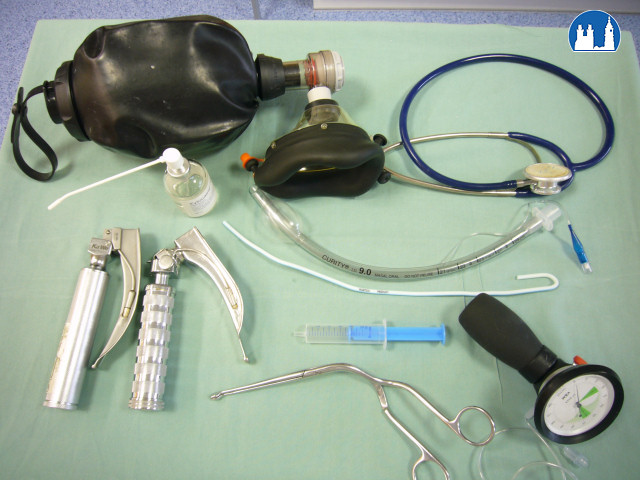 Nebulizátor zvlhčuje vdechovaný vzduch dítěte.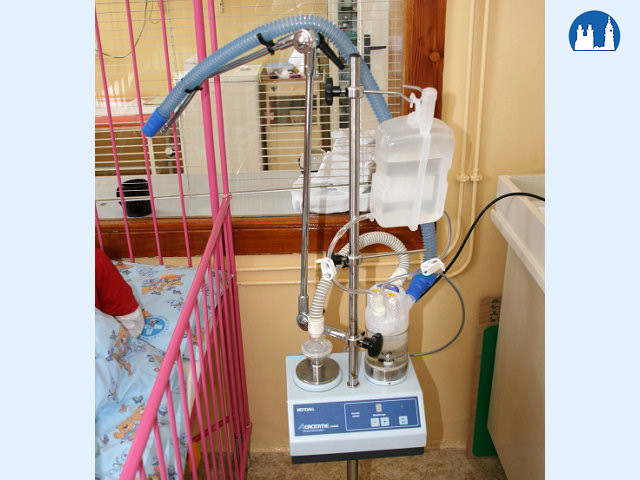 Nádoba s nebulizační tekutinou je spojena s přívodem stlačeného vzduchu nebo kyslíku, směs je vháněna bočním vývodem do hadice nad hlavičku dítěte.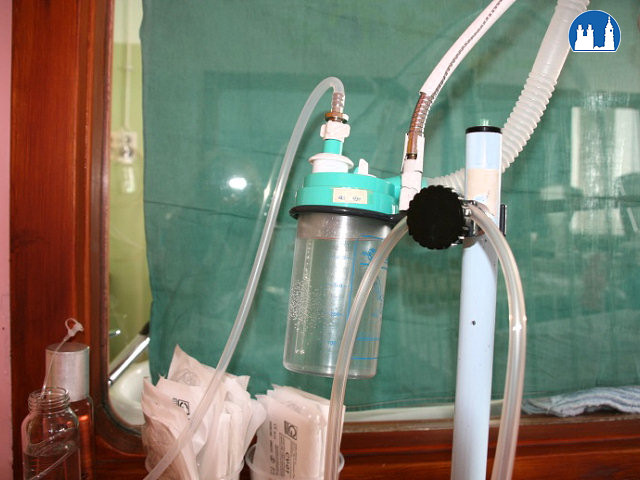 Umělý nos je port pro přívod kyslíku, který se používá u pacientů spontánně dýchajících pomocí tracheostomické kanyly nebo endotracheální kanyly. 
Umělý nos se nasazuje na otevřený konec tracheostomické kanyly či endotracheální kanyly.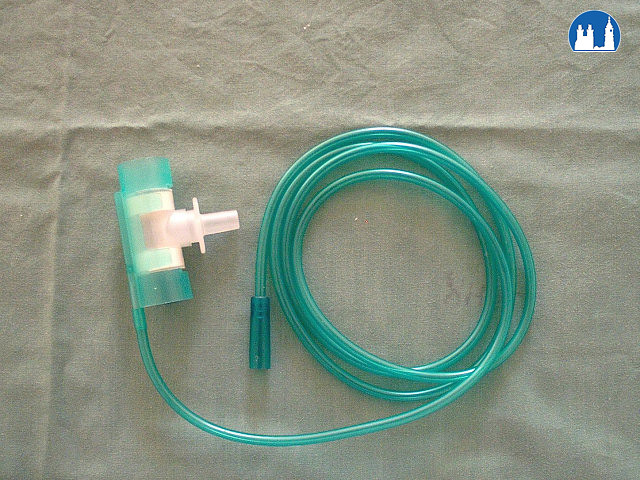 Tracheostomie a tracheostomická maska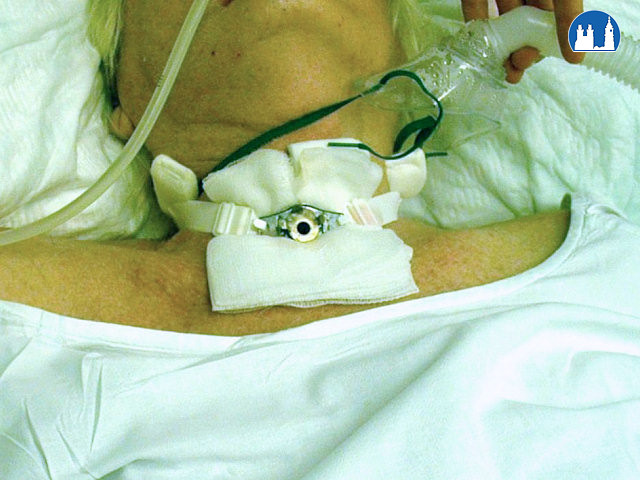 Nebulizátor, tj. přístroj, který sytí vdechované směsi aerosolem; používá se ke zvlhčování kyslíku nebo vzduchu.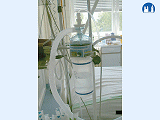 